7. 6. 2024		Učivo 1.C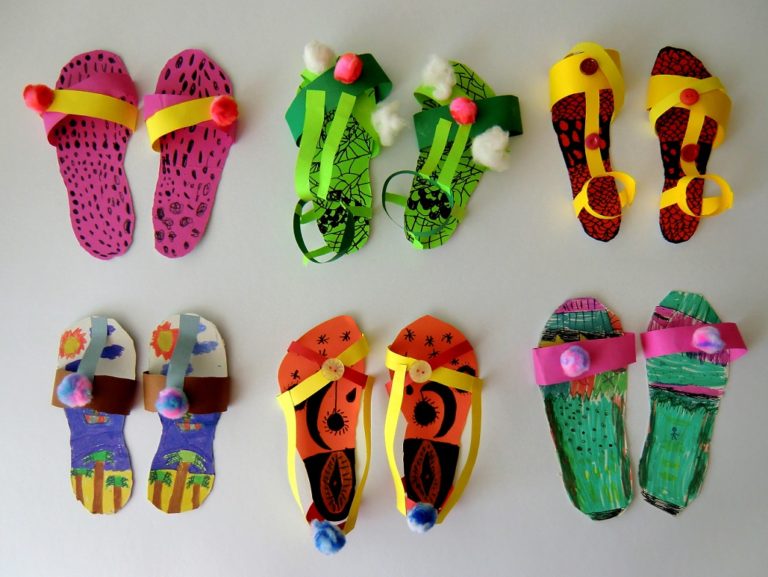 DenPředmětUčivo (pracovní sešit)DÚPÁ1.-2. hod.Pč + Vv + PrvPasování na čtenářePropojení tématu Léto z PS PRV str. 72-73 – poznávání rostlin a fakta o nich, 
LÉTO – str. 74 + tvorba papírových sandálůPravidelné čtení